http://www.gcsepod.co.uk/school-login/harrowhigh2013students/click on the link above to set up your account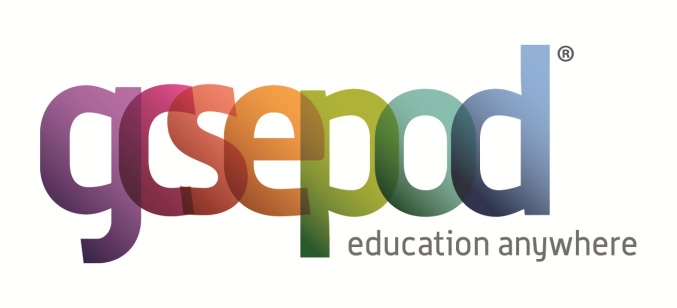 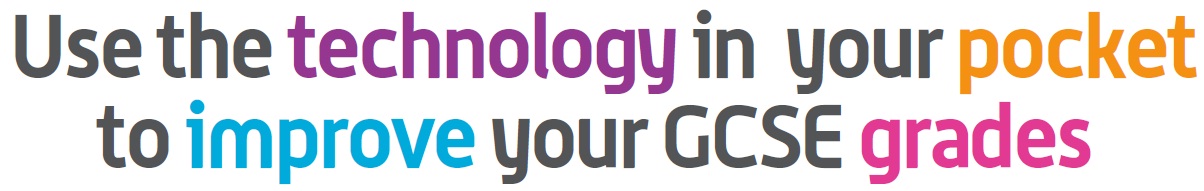 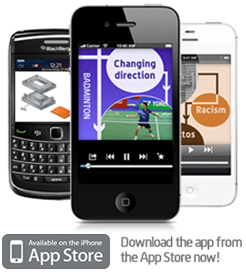 GCSEPod has over 2,500 GCSE specific podcasts which you can watch online or download to your Apple, Blackberry or Android device.  GCSEPod is FREE OF CHARGE to all  students and staff.Covers 15 subjectsWatch in the car, bus or at schoolPacked with important factsTailored to your exams